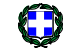 	ΕΛΛΗΝΙΚΗ ΔΗΜΟΚΡΑΤΙΑ	ΥΠΟΥΡΓΕΙΟ ΠΑΙΔΕΙΑΣ ΕΡΕΥΝΑΣ ΚΑΙ ΘΡΗΣΚΕΥΜΑΤΩΝ	Ηράκλειο  31/10/2022	ΠΕΡΙΦΕΡΕΙΑΚΗ Δ/ΝΣΗ Π/ΘΜΙΑΣ &			         Αρ. Πρωτ. :  2260	Δ/ΘΜΙΑΣ ΕΚΠΑΙΔΕΥΣΗΣ ΚΡΗΤΗΣ	Δ/ΝΣΗ Δ/ΘΜΙΑΣ ΕΚΠ/ΣΗΣ ΗΡΑΚΛΕΙΟΥ	1 3Ο ΓΕΝΙΚΟ ΛΥΚΕΙΟ ΗΡΑΚΛΕΙΟΥΤαχυδρομική Διεύθυνση 	:  Μάχης Κρήτης 52, Ηράκλειο	      Πληροφορίες		:  Μικράκη Αικατερίνη		      Τηλέφωνο		:  2810252172		                              Fax		:  2810250864				      Ηλεκτρονικό Ταχυδρομείο	:  mail@13lyk-irakl.ira.sch.grΔιαδικτυακή Διεύθυνση 	:	http://13lyk-irakl.ira.sch.gr 	  Πρόσκληση Εκδήλωσης Ενδιαφέροντος για τη διοργάνωση της πολυήμερης εκπαιδευτικής εκδρομής των μαθητών της Γ΄ Λυκείου του 13ου ΓΕ.Λ. Ηρακλείου στη Θεσσαλονίκη τον Δεκέμβριο του 2022. Η Διευθύντρια του 13ου Γενικού Λυκείου Ηρακλείου, σύμφωνα με την Υπουργική Απόφαση  20883/ΓΔ4/12-02-2020 (ΦΕΚ 456/Β/13-02-2020), ζητά την εκδήλωση  ενδιαφέροντος από τουριστικά γραφεία για τη διοργάνωση της πολυήμερης εκπαιδευτικής εκδρομής των μαθητών της Γ΄ Λυκείου στη Θεσσαλονίκη.Γενικά χαρακτηριστικά της εκδρομής:Η εκδρομή πρόκειται να πραγματοποιηθεί το διάστημα από την Πέμπτη 01/12/2022 μέχρι την Τετάρτη 07/12/2022 με αναχώρηση για Αθήνα με το πλοίο της γραμμής Ηράκλειο-Πειραιάς το βράδυ της Πέμπτης 01/12/2022 και, την επόμενη μέρα Παρασκευή 02/12/2022, απευθείας μετάβαση από το λιμάνι του Πειραιά στη Θεσσαλονίκη με τουριστικό λεωφορείο. Επιστροφή από Θεσσαλονίκη στον Πειραιά πάλι με τουριστικό λεωφορείο την Τρίτη 06/12/2022 το πρωί και το ίδιο βράδυ αναχώρηση για Ηράκλειο με το πλοίο της γραμμής Πειραιάς-Ηράκλειο. Προβλέπεται να συμμετάσχουν 25 μαθητές και 2 συνοδοί καθηγητές.Τέσσερεις (04)  διανυκτερεύσεις στη  Θεσσαλονίκη σε κεντρικό ξενοδοχείο της πόλης, κατηγορίας όχι κάτω από 4 αστέρων, σε δωμάτια δίκλινα ή τρίκλινα (με κανονικά κρεβάτια χωρίς προσθήκη ράντσων) για τους μαθητές, και μονόκλινα για τους συνοδούς καθηγητές, σε άριστη κατάσταση, κλιματιζόμενα, με πρωινό. Στην προσφορά σας να αναφέρετε ρητά την κατηγορία και το όνομα του καταλύματος. Τα δωμάτια των μαθητών και των καθηγητών να είναι στον ίδιο όροφο και χωρίς μπαλκόνια.Δύο (02) ημερήσιες εκδρομές, σε Βεργίνα-Άγιο Νικόλαο Νάουσας-Έδεσσα και Σέρρες-Σπήλαιο Αλιστράτης-Κερκίνη, καθώς επίσης και ξενάγηση στα αξιοθέατα της Θεσσαλονίκης.Ξεναγός στη Βεργίνα και την πόλη της Θεσσαλονίκης.Τουριστικό λεωφορείο, το οποίο θα είναι διαθέσιμο στους μαθητές σε όλη τη διάρκεια της εκδρομής και για κάθε δραστηριότητά τους (μετακινήσεις, ξεναγήσεις, βραδινές εξόδους κλπ). Το λεωφορείο πρέπει να διαθέτει όλες τις προβλεπόμενες από την κείμενη νομοθεσία προδιαγραφές (να έχει ελεγχθεί από το ΚΤΕΟ, να είναι εφοδιασμένο με τα απαιτούμενα έγγραφα καταλληλότητας οχήματος, την επαγγελματική άδεια οδήγησης, ελαστικά σε καλή κατάσταση, πλήρως κλιματιζόμενο κ.λπ.), καθώς και να πληροί όλες τις προϋποθέσεις  ασφάλειας για τη μετακίνηση μαθητών (ζώνες ασφαλείας, έμπειροι οδηγοί κλπ).Υποχρεωτική Ασφάλιση Ευθύνης Διοργανωτή, όπως ορίζει η κείμενη νομοθεσία, καθώς και πρόσθετη ασφάλιση για περίπτωση ατυχήματος ή ασθένειας μαθητή ή συνοδού καθηγητή και μεταφορά του πίσω στο Ηράκλειο, εάν παραστεί ανάγκη.Πρόβλεψη διαχείρισης της περίπτωσης μη πραγματοποίησης της εκδρομής, λόγω ανωτέρας βίας (καιρικές συνθήκες κ.λπ.).Επιστροφή του ποσού συμμετοχής στην εκδρομή σε μαθητή που, για λόγους ανωτέρας βίας ή ασθένειας, ματαιωθεί η συμμετοχή του στην εκδρομή.Άδεια λειτουργίας του πρακτορείου (ειδικό σήμα λειτουργίας Ε.Ο.Τ.).Αποστολή επιβεβαίωσης κρατήσεων των δωματίων και των αεροπορικών εισιτηρίων μετά την ανάθεση της εκδρομής στον ανάδοχο, καθώς και στοιχεία του ξεναγού.Χωριστή προσφορά για γεύμα ή δείπνο στο ξενοδοχείο (ημιδιατροφή), γιατί μπορεί να μη γίνει δεκτή από όλους τους μαθητές.Οι προσφορές να μην περιέχουν το τέλος διανυκτέρευσης, το οποίο θα καλυφθεί από τους μαθητές και θα είναι αυτό που ορίζει ο νόμος.Για τις παραπάνω υπηρεσίες ζητείται :Η τελική συνολική τιμή, με ΦΠΑ, της εκδρομής.Η τελική συνολική τιμή ανά συμμετέχοντα μαθητή.Παροχή μίας συνολικής απόδειξης για το κόστος της εκδρομής.(Θα αρχειοθετηθεί στο φάκελο της εκδρομής του σχολείου, για τυχόν φορολογικό έλεγχο).Τα ενδιαφερόμενα πρακτορεία καλούνται να υποβάλουν στο γραφείο της Διεύθυνσης του 13ου ΓΕΛ Ηρακλείου αποκλειστικά σφραγισμένες προσφορές, το αργότερο μέχρι την Παρασκευή 04/11/2022 και ώρα 11:30, που θα περιγράφουν αναλυτικά τις προσφερόμενες υπηρεσίες και τις επιπλέον ενδεχόμενες βελτιωτικές προτάσεις και θα είναι σύμφωνες με την Υπουργική Απόφαση  20883/ΓΔ4/12-02-2020 (ΦΕΚ 456/Β/13-02-2020) και τη σχετική νομοθεσία.Κάθε προσφορά που θα κατατεθεί από το ταξιδιωτικό γραφείο πρέπει να περιέχει απαραιτήτως και το συμβόλαιο «Ασφάλεια Αστικής Ευθύνης (Tour Operator)» του ιδίου διοργανωτή και όχι άλλου τουριστικού γραφείου, το οποίο πρέπει να βρίσκεται σε ισχύ.Επιπλέον, στο φάκελο της προσφοράς θα υπάρχει απαραιτήτως CD ή άλλο μέσο με την προσφορά σε ηλεκτρονική μορφή (doc ή pdf), ώστε να είναι εύκολη η ανάρτησή τους στο διαδίκτυο. Δεν θα γίνουν δεκτές προσφορές σε ηλεκτρονική μορφή οι οποίες ανοίγουν με χρήση κωδικού.Η αποσφράγιση των προσφορών θα γίνει από την αρμόδια επιτροπή την Παρασκευή 04/11/2022  και ώρα 12:00 στο γραφείο της Διευθύντριας του 13ου ΓΕΛ Ηρακλείου και θα επιλεγεί αυτή που θα είναι σύμφωνη με τις παραπάνω ελάχιστες προϋποθέσεις της πρόσκλησης εκδήλωσης ενδιαφέροντος και θα κριθεί  ως η πλέον κατάλληλη και ευέλικτη για διαμόρφωση σύμφωνα με το παιδαγωγικό μέρος της εκδρομής και επιπλέον θα είναι η πλέον συμφέρουσα οικονομικά.Η  Διευθύντρια							      Μικράκη Αικατερίνη ΠΕ02